от 1 ноября  2021 года   № 61«О присвоении адреса объекту недвижимости»Руководствуясь ст. 14 Федерального закона 06.10.2003 г. № 131-ФЗ «Об общих принципах организации  местного самоуправления в Российской Федерации», Постановлением администрации муниципального образования «Зеленогорское сельское поселение» от 21.01.2013 № 5 «Об утверждении административного регламента предоставления муниципальной услуги «Присвоение, изменение и упорядочивания почтовых адресов объектам недвижимости»,  Зеленогорская сельская администрация ПОСТАНОВЛЯЕТ:1. По результатам инвентаризации адресных объектов присвоить адреса:2. Настоящее постановление вступает в силу со дня его подписания.3. Контроль за исполнением настоящего постановления оставляю за собой.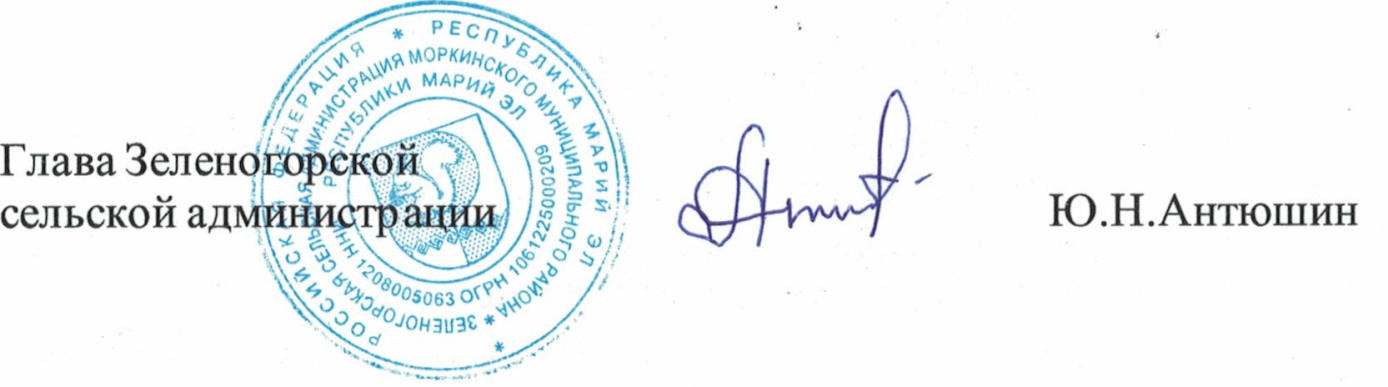 МАРИЙ ЭЛ РЕСПУБЛИКЫСЕМОРКО МУНИЦИПАЛ РАЙОНЫНЗЕЛЕНОГОРСК ЯЛ КУНДЕМАДМИНИСТРАЦИЙЖЕ ПУНЧАЛ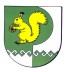 ЗЕЛЕНОГОРСКАЯ СЕЛЬСКАЯ АДМИНИСТРАЦИЯ МОРКИНСКОГО МУНИЦИПАЛЬНОГО РАЙОНА РЕСПУБЛИКИ МАРИЙ ЭЛПОСТАНОВЛЕНИЕ№ п/пНаименованиеКадастровый номер1Российская Федерация, Республика Марий Эл, муниципальный район Моркинский, сельское поселение Зеленогорское, поселок Зеленогорск, улица Больничная, дом 1, квартира 12Российская Федерация, Республика Марий Эл, муниципальный район Моркинский, сельское поселение Зеленогорское, поселок Зеленогорск, улица Больничная, дом 10, квартира 13Российская Федерация, Республика Марий Эл, муниципальный район Моркинский, сельское поселение Зеленогорское, поселок Зеленогорск, улица Больничная, дом 10, квартира 24Российская Федерация, Республика Марий Эл, муниципальный район Моркинский, сельское поселение Зеленогорское, поселок Зеленогорск, улица Больничная, дом 11, квартира 25Российская Федерация, Республика Марий Эл, муниципальный район Моркинский, сельское поселение Зеленогорское, поселок Зеленогорск, улица Больничная, дом 12, квартира 16Российская Федерация, Республика Марий Эл, муниципальный район Моркинский, сельское поселение Зеленогорское, поселок Зеленогорск, улица Больничная, дом 12, квартира 27Российская Федерация, Республика Марий Эл, муниципальный район Моркинский, сельское поселение Зеленогорское, поселок Зеленогорск, улица Больничная, дом 13, квартира 18Российская Федерация, Республика Марий Эл, муниципальный район Моркинский, сельское поселение Зеленогорское, поселок Зеленогорск, улица Больничная, дом 14, квартира 19Российская Федерация, Республика Марий Эл, муниципальный район Моркинский, сельское поселение Зеленогорское, поселок Зеленогорск, улица Больничная, дом 14, квартира 210Российская Федерация, Республика Марий Эл, муниципальный район Моркинский, сельское поселение Зеленогорское, поселок Зеленогорск, улица Больничная, дом 2, квартира 111Российская Федерация, Республика Марий Эл, муниципальный район Моркинский, сельское поселение Зеленогорское, поселок Зеленогорск, улица Больничная, дом 2, квартира 212Российская Федерация, Республика Марий Эл, муниципальный район Моркинский, сельское поселение Зеленогорское, поселок Зеленогорск, улица Больничная, дом 20, квартира 112:13:0510101:70513Российская Федерация, Республика Марий Эл, муниципальный район Моркинский, сельское поселение Зеленогорское, поселок Зеленогорск, улица Больничная, дом 20, квартира 212:13:0510101:70614Российская Федерация, Республика Марий Эл, муниципальный район Моркинский, сельское поселение Зеленогорское, поселок Зеленогорск, улица Больничная, дом 22, квартира 115Российская Федерация, Республика Марий Эл, муниципальный район Моркинский, сельское поселение Зеленогорское, поселок Зеленогорск, улица Больничная, дом 22, квартира 216Российская Федерация, Республика Марий Эл, муниципальный район Моркинский, сельское поселение Зеленогорское, поселок Зеленогорск, улица Больничная, дом 24, квартира 117Российская Федерация, Республика Марий Эл, муниципальный район Моркинский, сельское поселение Зеленогорское, поселок Зеленогорск, улица Больничная, дом 24, квартира 218Российская Федерация, Республика Марий Эл, муниципальный район Моркинский, сельское поселение Зеленогорское, поселок Зеленогорск, улица Больничная, дом 25, квартира 219Российская Федерация, Республика Марий Эл, муниципальный район Моркинский, сельское поселение Зеленогорское, поселок Зеленогорск, улица Больничная, дом 25, квартира 2520Российская Федерация, Республика Марий Эл, муниципальный район Моркинский, сельское поселение Зеленогорское, поселок Зеленогорск, улица Больничная, дом 25, квартира 321Российская Федерация, Республика Марий Эл, муниципальный район Моркинский, сельское поселение Зеленогорское, поселок Зеленогорск, улица Больничная, дом 25, квартира 422Российская Федерация, Республика Марий Эл, муниципальный район Моркинский, сельское поселение Зеленогорское, поселок Зеленогорск, улица Больничная, дом 29, квартира 123Российская Федерация, Республика Марий Эл, муниципальный район Моркинский, сельское поселение Зеленогорское, поселок Зеленогорск, улица Больничная, дом 3, квартира 124Российская Федерация, Республика Марий Эл, муниципальный район Моркинский, сельское поселение Зеленогорское, поселок Зеленогорск, улица Больничная, дом 30, квартира 125Российская Федерация, Республика Марий Эл, муниципальный район Моркинский, сельское поселение Зеленогорское, поселок Зеленогорск, улица Больничная, дом 30, квартира 226Российская Федерация, Республика Марий Эл, муниципальный район Моркинский, сельское поселение Зеленогорское, поселок Зеленогорск, улица Больничная, дом 39, квартира 127Российская Федерация, Республика Марий Эл, муниципальный район Моркинский, сельское поселение Зеленогорское, поселок Зеленогорск, улица Больничная, дом 39, квартира 228Российская Федерация, Республика Марий Эл, муниципальный район Моркинский, сельское поселение Зеленогорское, поселок Зеленогорск, улица Больничная, дом 4, квартира 129Российская Федерация, Республика Марий Эл, муниципальный район Моркинский, сельское поселение Зеленогорское, поселок Зеленогорск, улица Больничная, дом 4, квартира 230Российская Федерация, Республика Марий Эл, муниципальный район Моркинский, сельское поселение Зеленогорское, поселок Зеленогорск, улица Больничная, дом 41, квартира 131Российская Федерация, Республика Марий Эл, муниципальный район Моркинский, сельское поселение Зеленогорское, поселок Зеленогорск, улица Больничная, дом 41, квартира 232Российская Федерация, Республика Марий Эл, муниципальный район Моркинский, сельское поселение Зеленогорское, поселок Зеленогорск, улица Больничная, дом 42, квартира 133Российская Федерация, Республика Марий Эл, муниципальный район Моркинский, сельское поселение Зеленогорское, поселок Зеленогорск, улица Больничная, дом 42, квартира 234Российская Федерация, Республика Марий Эл, муниципальный район Моркинский, сельское поселение Зеленогорское, поселок Зеленогорск, улица Больничная, дом 43, квартира 135Российская Федерация, Республика Марий Эл, муниципальный район Моркинский, сельское поселение Зеленогорское, поселок Зеленогорск, улица Больничная, дом 43, квартира 236Российская Федерация, Республика Марий Эл, муниципальный район Моркинский, сельское поселение Зеленогорское, поселок Зеленогорск, улица Больничная, дом 44, квартира 137Российская Федерация, Республика Марий Эл, муниципальный район Моркинский, сельское поселение Зеленогорское, поселок Зеленогорск, улица Больничная, дом 44, квартира 238Российская Федерация, Республика Марий Эл, муниципальный район Моркинский, сельское поселение Зеленогорское, поселок Зеленогорск, улица Больничная, дом 44, квартира 339Российская Федерация, Республика Марий Эл, муниципальный район Моркинский, сельское поселение Зеленогорское, поселок Зеленогорск, улица Больничная, дом 48, квартира 140Российская Федерация, Республика Марий Эл, муниципальный район Моркинский, сельское поселение Зеленогорское, поселок Зеленогорск, улица Больничная, дом 48, квартира 241Российская Федерация, Республика Марий Эл, муниципальный район Моркинский, сельское поселение Зеленогорское, поселок Зеленогорск, улица Больничная, дом 5, квартира 142Российская Федерация, Республика Марий Эл, муниципальный район Моркинский, сельское поселение Зеленогорское, поселок Зеленогорск, улица Больничная, дом 5, квартира 243Российская Федерация, Республика Марий Эл, муниципальный район Моркинский, сельское поселение Зеленогорское, поселок Зеленогорск, улица Больничная, дом 50, квартира 144Российская Федерация, Республика Марий Эл, муниципальный район Моркинский, сельское поселение Зеленогорское, поселок Зеленогорск, улица Больничная, дом 50, квартира 245Российская Федерация, Республика Марий Эл, муниципальный район Моркинский, сельское поселение Зеленогорское, поселок Зеленогорск, улица Больничная, дом 50, квартира 346Российская Федерация, Республика Марий Эл, муниципальный район Моркинский, сельское поселение Зеленогорское, поселок Зеленогорск, улица Больничная, дом 50, квартира 447Российская Федерация, Республика Марий Эл, муниципальный район Моркинский, сельское поселение Зеленогорское, поселок Зеленогорск, улица Больничная, дом 51, квартира 148Российская Федерация, Республика Марий Эл, муниципальный район Моркинский, сельское поселение Зеленогорское, поселок Зеленогорск, улица Больничная, дом 51, квартира 249Российская Федерация, Республика Марий Эл, муниципальный район Моркинский, сельское поселение Зеленогорское, поселок Зеленогорск, улица Больничная, дом 52, квартира 150Российская Федерация, Республика Марий Эл, муниципальный район Моркинский, сельское поселение Зеленогорское, поселок Зеленогорск, улица Больничная, дом 52, квартира 251Российская Федерация, Республика Марий Эл, муниципальный район Моркинский, сельское поселение Зеленогорское, поселок Зеленогорск, улица Больничная, дом 52, квартира 352Российская Федерация, Республика Марий Эл, муниципальный район Моркинский, сельское поселение Зеленогорское, поселок Зеленогорск, улица Больничная, дом 52, квартира 453Российская Федерация, Республика Марий Эл, муниципальный район Моркинский, сельское поселение Зеленогорское, поселок Зеленогорск, улица Больничная, дом 53, квартира 154Российская Федерация, Республика Марий Эл, муниципальный район Моркинский, сельское поселение Зеленогорское, поселок Зеленогорск, улица Больничная, дом 53, квартира 255Российская Федерация, Республика Марий Эл, муниципальный район Моркинский, сельское поселение Зеленогорское, поселок Зеленогорск, улица Больничная, дом 55, квартира 156Российская Федерация, Республика Марий Эл, муниципальный район Моркинский, сельское поселение Зеленогорское, поселок Зеленогорск, улица Больничная, дом 55, квартира 257Российская Федерация, Республика Марий Эл, муниципальный район Моркинский, сельское поселение Зеленогорское, поселок Зеленогорск, улица Больничная, дом 56, квартира 158Российская Федерация, Республика Марий Эл, муниципальный район Моркинский, сельское поселение Зеленогорское, поселок Зеленогорск, улица Больничная, дом 56, квартира 259Российская Федерация, Республика Марий Эл, муниципальный район Моркинский, сельское поселение Зеленогорское, поселок Зеленогорск, улица Больничная, дом 57, квартира 160Российская Федерация, Республика Марий Эл, муниципальный район Моркинский, сельское поселение Зеленогорское, поселок Зеленогорск, улица Больничная, дом 57, квартира 361Российская Федерация, Республика Марий Эл, муниципальный район Моркинский, сельское поселение Зеленогорское, поселок Зеленогорск, улица Больничная, дом 57, квартира 462Российская Федерация, Республика Марий Эл, муниципальный район Моркинский, сельское поселение Зеленогорское, поселок Зеленогорск, улица Больничная, дом 6, квартира 163Российская Федерация, Республика Марий Эл, муниципальный район Моркинский, сельское поселение Зеленогорское, поселок Зеленогорск, улица Больничная, дом 6, квартира 264Российская Федерация, Республика Марий Эл, муниципальный район Моркинский, сельское поселение Зеленогорское, поселок Зеленогорск, улица Больничная, дом 64, квартира 165Российская Федерация, Республика Марий Эл, муниципальный район Моркинский, сельское поселение Зеленогорское, поселок Зеленогорск, улица Больничная, дом 64, квартира 266Российская Федерация, Республика Марий Эл, муниципальный район Моркинский, сельское поселение Зеленогорское, поселок Зеленогорск, улица Больничная, дом 64, квартира 367Российская Федерация, Республика Марий Эл, муниципальный район Моркинский, сельское поселение Зеленогорское, поселок Зеленогорск, улица Больничная, дом 64, квартира 468Российская Федерация, Республика Марий Эл, муниципальный район Моркинский, сельское поселение Зеленогорское, поселок Зеленогорск, улица Больничная, дом 7, квартира 169Российская Федерация, Республика Марий Эл, муниципальный район Моркинский, сельское поселение Зеленогорское, поселок Зеленогорск, улица Больничная, дом 7, квартира 270Российская Федерация, Республика Марий Эл, муниципальный район Моркинский, сельское поселение Зеленогорское, поселок Зеленогорск, улица Больничная, дом 8, квартира 171Российская Федерация, Республика Марий Эл, муниципальный район Моркинский, сельское поселение Зеленогорское, поселок Зеленогорск, улица Больничная, дом 8, квартира 272Российская Федерация, Республика Марий Эл, муниципальный район Моркинский, сельское поселение Зеленогорское, поселок Зеленогорск, улица Больничная, дом 9, квартира 273Российская Федерация, Республика Марий Эл, муниципальный район Моркинский, сельское поселение Зеленогорское, поселок Зеленогорск, улица Больничная, дом 9, квартира 9